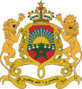           المملكة المغربية     المندوبية السامية للتخطيط                           ﻻﺋﺣﺔ اﻟﻣوظﻔﯾن اﻟﻣﻛﻠﻔﯾن ﺑﺗﻠﻘﻲ وﻣﻌﺎﻟﺟﺔ طﻠﺑﺎت اﻟﺣﺻول ﻋﻠﻰ اﻟﻣﻌﻠوﻣﺎت وﻧواﺑﮭم                    اﻟﻣﻧدوﺑﯾﺔ اﻟﺳﺎﻣﯾﺔ ﻟﻠﺗﺧطﯾطﻋﻠﻰ ﻣﺳﺗوى اﻟﻣﺻﺎﻟﺢ اﻟﻣرﻛزﯾﺔﻋﻠﻰ ﻣﺴﺘﻮى ﻤﺆﺳﺴﺎت اﻟﺘكوين اﻟﺘﺎﺑﻌﺔ ﻟﻠﻤﻨﺪوﺑﯿﺔ اﻟﺴﺎﻣﯿﺔ ﻟﻠﺘﺨﻄﯿﻂﻋﻠﻰ ﻣﺴﺘﻮى اﻟﻤﺼﺎﻟﺢ اﻟﻼﻣﻤﺮﻛﺰةاﻟﺒﺮﯾﺪ اﻻﻟﻜﺘﺮوﻧﻲالصفةاسم اﻟﺸﺨﺺ اﻟﻤﻜﻠﻒ ﺑﺎﻟﺤﺼﻮل ﻋﻠﻰاﻟﻤﻌﻠﻮﻣﺎتاﻟﺒﻨﯿﺔ اﻹدارﯾﺔk.deraoui@hcp.maﻣﻜﻠﻔﺔ رﺳﻤﯿﺔﺧﺪﯾﺠﺔ درﻋﺎويﻣﺪﯾﺮﯾﺔ اﻹﺣﺼﺎءs.kezzoute@hcp.maﻧﺎﺋﺒﺔﺳﻌﯿﺪة ﻗﺰوطﻣﺪﯾﺮﯾﺔ اﻹﺣﺼﺎءاﻟﺒﺮﯾﺪ اﻻﻟﻜﺘﺮوﻧﻲالصفة    اسم اﻟﺸﺨﺺ اﻟﻤﻜﻠﻒ ﺑﺎﻟﺤﺼﻮل ﻋﻠﻰ اﻟﻤﻌﻠﻮﻣﺎتاﻟﺒﻨﯿﺔ اﻹدارﯾﺔk.elbarakat@hcp.maﻣﻜﻠﻒ رﺳﻤﻲﺧﺎﻟﺪ ﺑﺮﻛﺎتاﻟﻤﻌﮭﺪ اﻟﻮطﻨﻲ ﻟﻺﺣﺼﺎء والإﻗﺘﺼﺎد اﻟﺘﻄﺒﯿﻘﻲa.hajari@hcp.maﻧﺎﺋﺐﻋﺒﺪ اﻟﺮزاق ﺣﺠﺮياﻟﻤﻌﮭﺪ اﻟﻮطﻨﻲ ﻟﻺﺣﺼﺎء والإﻗﺘﺼﺎد اﻟﺘﻄﺒﯿﻘﻲi.belkamel@hcp.maﻣﻜﻠﻔﺔ رﺳﻤﯿﺔإﻟﮭﺎم ﺑﻠﻜﺎﻣﻞﻣﺪرﺳﺔ ﻋﻠﻮم اﻟﻤﻌﻠﻮﻣﺎتk.cherkaoui@esi.ac.maﻧﺎﺋﺐﺧﺎﻟﺪ اﻟﺸﺮﻗﺎوي اﻟﺬھﺒﻲﻣﺪرﺳﺔ ﻋﻠﻮم اﻟﻤﻌﻠﻮﻣﺎتاﻟﺒﺮﯾﺪ اﻻﻟﻜﺘﺮوﻧﻲالصفة   اسم اﻟﺸﺨﺺ اﻟﻤﻜﻠﻒ ﺑﺎﻟﺤﺼﻮل ﻋﻠﻰ اﻟﻤﻌﻠﻮﻣﺎتاﻟﺒﻨﯿﺔ اﻹدارﯾﺔl.elotmani@hcp.maﻣﻜﻠﻔﺔ رﺳﻤﯿﺔﻟﻄﯿﻔﺔ اﻟﻌﺜﻤﺎﻧﻲاﻟﻤﺪﯾﺮﯾﺔ اﻟﺠﮭﻮﯾﺔ ﻟﻠﺘﺨﻄﯿﻂ ﺑﻄﻨﺠﺔm.ouatiq@hcp.maﻧﺎﺋﺒﺔﻣﻨﺎل وﺛﯿﻖاﻟﻤﺪﯾﺮﯾﺔ اﻟﺠﮭﻮﯾﺔ ﻟﻠﺘﺨﻄﯿﻂ ﺑﻄﻨﺠﺔh.jaimoussaid@hcp.maمكلفة رسميةحسام جاي مساعداﻟﻤﺪﯾﺮﯾﺔ الإقليمية ﻟﻠﺘﺨﻄﯿﻂ بالحسيمةo.cheikhmhand@hcp.comنائبةوئام الشيخ امحنداﻟﻤﺪﯾﺮﯾﺔ الإقليمية ﻟﻠﺘﺨﻄﯿﻂ بالحسيمةa.zoheir@hcp.maﻣﻜﻠﻔﺔ رﺳﻤﯿﺔأﻣﺎل زوھﯿﺮاﻟﻤﺪﯾﺮﯾﺔ اﻟﺠﮭﻮﯾﺔ ﻟﻠﺘﺨﻄﯿﻂ ﺑﻮﺟﺪةr.bougroun@hcp.maﻧﺎﺋﺒﺔرﺷﯿﺪة ﺑﻮﻛﺮوناﻟﻤﺪﯾﺮﯾﺔ اﻟﺠﮭﻮﯾﺔ ﻟﻠﺘﺨﻄﯿﻂ ﺑﻮﺟﺪةs.lamsakhar@hcp.maﻧﺎﺋﺒﺔﺳﻌﯿﺪة ﻟﻤﺴﺨﺮa.nacim@hcp.maﻣﻜﻠﻒ رﺳﻤﻲﻣﻜﻠﻒ رﺳﻤﻲﻋﺒﺪ اﻹله ﻧﺴﯿﻢاﻟﻤﺪﯾﺮﯾﺔ اﻟﺠﮭﻮﯾﺔ ﻟﻠﺘﺨﻄﯿﻂ ﺑﻔﺎسIbtissam.bennani@hotmail.comﻧﺎﺋﺒﺔﻧﺎﺋﺒﺔاﺑﺘﺴﺎم ﺑﻨﺎﻧﻲ طﻨﻮشاﻟﻤﺪﯾﺮﯾﺔ اﻟﺠﮭﻮﯾﺔ ﻟﻠﺘﺨﻄﯿﻂ ﺑﻔﺎسa.mahrouch@hcp.maﻣﻜﻠﻔﺔ رﺳﻤﯿﺔﻣﻜﻠﻔﺔ رﺳﻤﯿﺔأمينة محروش اﻟﻤﺪﯾﺮﯾﺔ الإقليمية ﻟﻠﺘﺨﻄﯿﻂ ﺑمكناسf.alaouiamine@hcp.maﻣﻜﻠﻔﺔ رﺳﻤﯿﺔﻣﻜﻠﻔﺔ رﺳﻤﯿﺔﻓﺪوى اﻟﻌﻠﻮي أﻣﯿﻦاﻟﻤﺪﯾﺮﯾﺔ اﻟﺠﮭﻮﯾﺔ ﻟﻠﺘﺨﻄﯿﻂ ﺑﺎﻟﺮﺑﺎطf.sabor@hcp.maﻧﺎﺋﺒﺔﻧﺎﺋﺒﺔفﺎطﻤﺔ ﺻﺒﻮراﻟﻤﺪﯾﺮﯾﺔ اﻟﺠﮭﻮﯾﺔ ﻟﻠﺘﺨﻄﯿﻂ ﺑﺎﻟﺮﺑﺎط           h.abouarandass@hcp.maمكلف رسميمكلف رسميحميد ابو عرندادساﻟﻤﺪﯾﺮﯾﺔ الإقليمية ﻟﻠﺘﺨﻄﯿﻂ  بالقنيطرةh.ouhedda@hcp.maﻣﻜﻠﻔﺔ رﺳﻤﯿﺔﻣﻜﻠﻔﺔ رﺳﻤﯿﺔﺣﺎدة وھﺪياﻟﻤﺪﯾﺮﯾﺔ اﻟﺠﮭﻮﯾﺔ ﻟﻠﺘﺨﻄﯿﻂ ﺑﻤﺮاﻛﺶFaiz.ma@hotmail.comﻧﺎﺋﺐﻧﺎﺋﺐﻋﺒﺪ اﻟﻠﻄﯿﻒ ﻓﺎﺋﺰاﻟﻤﺪﯾﺮﯾﺔ اﻟﺠﮭﻮﯾﺔ ﻟﻠﺘﺨﻄﯿﻂ ﺑﻤﺮاﻛﺶs.serhlaf@hcp.maﻣﻜﻠﻔﺔ رﺳﻤﯿﺔﻣﻜﻠﻔﺔ رﺳﻤﯿﺔسعيدة سغلافاﻟﻤﺪﯾﺮﯾﺔ الإقليمية للتخطيط  بأسفيz.nabaoui@hcp.maﻣﻜﻠﻒ رﺳﻤﻲﻣﻜﻠﻒ رﺳﻤﻲزﯾﺎد ﻧﺒﺎوياﻟﻤﺪﯾﺮﯾﺔ اﻟﺠﮭﻮﯾﺔ ﻟﻠﺘﺨﻄﯿﻂ بالرشيديةa.berrahma@hcp.maﻧﺎﺋﺐﻧﺎﺋﺐﻋﺒﺪ الإله ﺑﺮﺣﻤﺔاﻟﻤﺪﯾﺮﯾﺔ اﻟﺠﮭﻮﯾﺔ ﻟﻠﺘﺨﻄﯿﻂ بالرشيديةa.ouida@hcp.maa.ouida@hcp.maﻣﻜﻠﻒ رﺳﻤﻲأﺣﻤﺪ وﯾﺪااﻟﻤﺪﯾﺮﯾﺔ اﻟﺠﮭﻮﯾﺔ ﻟﻠﺘﺨﻄﯿﻂ ﺑﻜﻠﻤﯿﻢ-واد نونAlouzgani1972@gmail.comAlouzgani1972@gmail.comﻧﺎﺋﺐاﺑﺮاھﯿﻢ اﻟﻮزﻛﺎﻧﻲاﻟﻤﺪﯾﺮﯾﺔ اﻟﺠﮭﻮﯾﺔ ﻟﻠﺘﺨﻄﯿﻂ ﺑﻜﻠﻤﯿﻢ-واد نونs.elgarhi@hcp.maﻣﻜﻠﻒ رﺳﻤﻲﺳﯿﺪاﺗﻲ اﻟﻜﺎرﺣﻲاﻟﻤﺪﯾﺮﯾﺔ اﻟﺠﮭﻮﯾﺔ ﻟﻠﺘﺨﻄﯿﻂ  بالعيون l.guezane@hcp.maﻧﺎﺋﺐﻟﺤﺴﻦ ﻛﺎزاناﻟﻤﺪﯾﺮﯾﺔ اﻟﺠﮭﻮﯾﺔ ﻟﻠﺘﺨﻄﯿﻂ  بالعيون h.toumya@hcp.maﻣﻜﻠﻔﺔ رﺳﻤﯿﺔﺣﻜﯿﻤﺔ ﺗﻮﻣﯿﺔاﻟﻤﺪﯾﺮﯾﺔ اﻟﺠﮭﻮﯾﺔ ﻟﻠﺘﺨﻄﯿﻂ ﺑﺎﻟﺪاﺧﻠﺔelkhalfi.medamine@gmail.comﻧﺎﺋﺐﻣﺤﻤﺪ أﻣﯿﻦ اﻟﺨﻠﻔﻲاﻟﻤﺪﯾﺮﯾﺔ اﻟﺠﮭﻮﯾﺔ ﻟﻠﺘﺨﻄﯿﻂ ﺑﺎﻟﺪاﺧﻠﺔs.zerouali@hcp.maﻣﻜﻠﻔﺔ رﺳﻤﯿﺔسهير الزرواليالمديرية الجهوية للتخطيط باكاديرh.houchimi@hcp.maﻧﺎﺋﺐحنان هوشيميالمديرية الجهوية للتخطيط باكاديرy.dami@hcp.maﻣﻜﻠﻒ  رﺳﻤﻲﯾﻮﻧﺲ داﻣﻲاﻟﻤﺪﯾﺮﯾﺔ اﻟﺠﮭﻮﯾﺔ ﻟﻠﺘﺨﻄﯿﻂ ﺑﺒﻨﻲ ﻣﻼلfati.maz@yahoo.frﻧﺎﺋﺒﺔﻓﺘﯿﺤﺔ ﻣﻌﺰوزياﻟﻤﺪﯾﺮﯾﺔ اﻟﺠﮭﻮﯾﺔ ﻟﻠﺘﺨﻄﯿﻂ ﺑﺒﻨﻲ ﻣﻼلaichabasbas@yahoo.frﻣﻜﻠﻔﺔ رﺳﻤﯿﺔ ﺑﺎﻟﺪاراﻟﺒﯿﻀﺎءﻋﺎﺋﺸﺔ ﺑﺴﺒﺎساﻟﻤﺪﯾﺮﯾﺔ اﻟﺠﮭﻮﯾﺔ ﻟﻠﺘﺨﻄﯿﻂ ﺑﺎﻟﺪار اﻟﺒﯿﻀﺎءs.arsalane@hcp.maﻣﻜﻠﻒ رﺳﻤﻲ ﺳﻠﯿﻤﺎن أرﺳﻼناﻟﻤﺪﯾﺮﯾﺔ اﻟﺠﮭﻮﯾﺔ ﻟﻠﺘﺨﻄﯿﻂ ﺑﺎﻟﺪار اﻟﺒﯿﻀﺎء